
Класс и подгруппы 
На данном экране отображается деление класса по подгруппам по различным предметам. 
Если в фильтре Предмет выбрать "Все", то крестиками отмечается присутствие учащегося в подгруппе в выбранном учебном периоде, как на иллюстрации: 



Если в фильтре Предмет выбрать название конкретного предмета, то появляется возможность перевести учащегося из одной подгруппы в другую: для этого следует поставить "галочку" в той подгруппе, в которую нужно перевести учащегося и нажать кнопку Сохранить. 

В случае, если в "старой" подгруппе ученик в выбранном учебном периоде имеет: 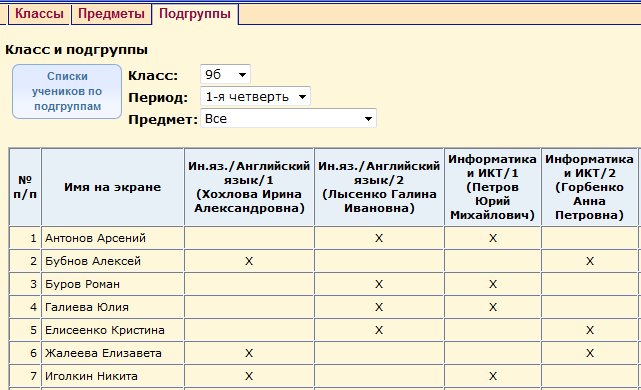 - система наглядно показывает этот факт: соответствующая ячейка выделена светло-коричневым цветом, и снять "галочку" нельзя. Чтобы сделать перевод между подгруппами, нужно выбрать другой учебный период: тот период, в котором нет указанной информации для ученика: 


Как разделить предмет на подгруппы 

См. Инструкцию по созданию подгрупп по предметам. 

Примечание: Количество подгрупп в классе на каждом из предметов не ограничено. 

Как удалить подгруппу по предмету 
Удалить подгруппу по предмету можно, если к ней не прикреплён ни один учащийся, и не выставлены оценки. Класс и подгруппы текущие отметки,  итоговые отметки,  посещаемость,  обязательные задания  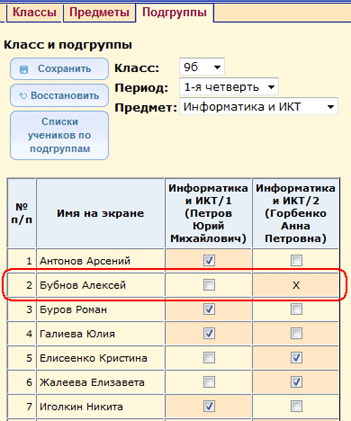 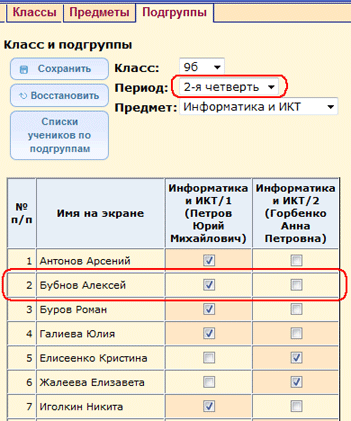 1.Необходимо перейти в раздел "Школьное руководство" -> "Учебный план" ->"Предметы";  2.Нажать на наименование предмета и перейти в экран "Редактирование свойства предмета";  3.Выделить подгруппу в блоке "Подгруппы предмета" и нажать кнопку "Удалить".  